Однодневная экспедиция 3 «Б» класса в ст. Кущёвская.Отчёт подготовила учитель начальных классов МБОУ СОШ №30  Крыловского района Краснодарского краяТанага Елена АлексеевнаЦели:1.Расширять кругозор учащихся;2.Способствовать практическому изучению предметов кубановедение, окружающий мир3.Воспитывать сплочённый коллектив устанавливать характерные особенности местной природы на основе наших представлений о сезонных изменениях в окружающей среде;4.бережно относится к окружающей среде на основе знаний о взаимоcвязях и взаимоотношениях в живой и неживой природе;Состав группы:1.Количество детей-152.Количество взрослых- 5Способ передвижения:Электропоезд, автобус, пешкомХод экспедиции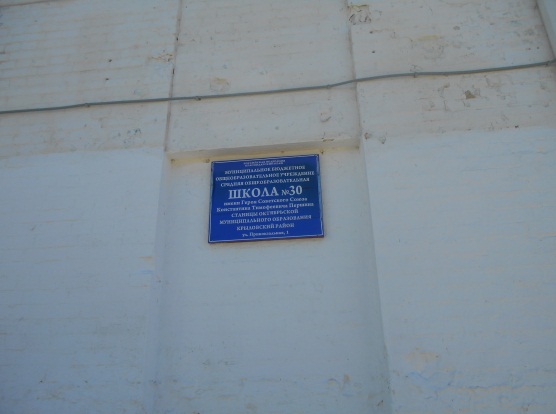 1.Сбор на ж/д вокзале  2 июня 2017 года. Конечная цель  -Частный зоопарк  ст.  Кущёвская. Разработан маршрут движения. План-схема1.В экспедицию отправились на электропоезде «Тихорецк- Ростов» в 8 ч.20мин..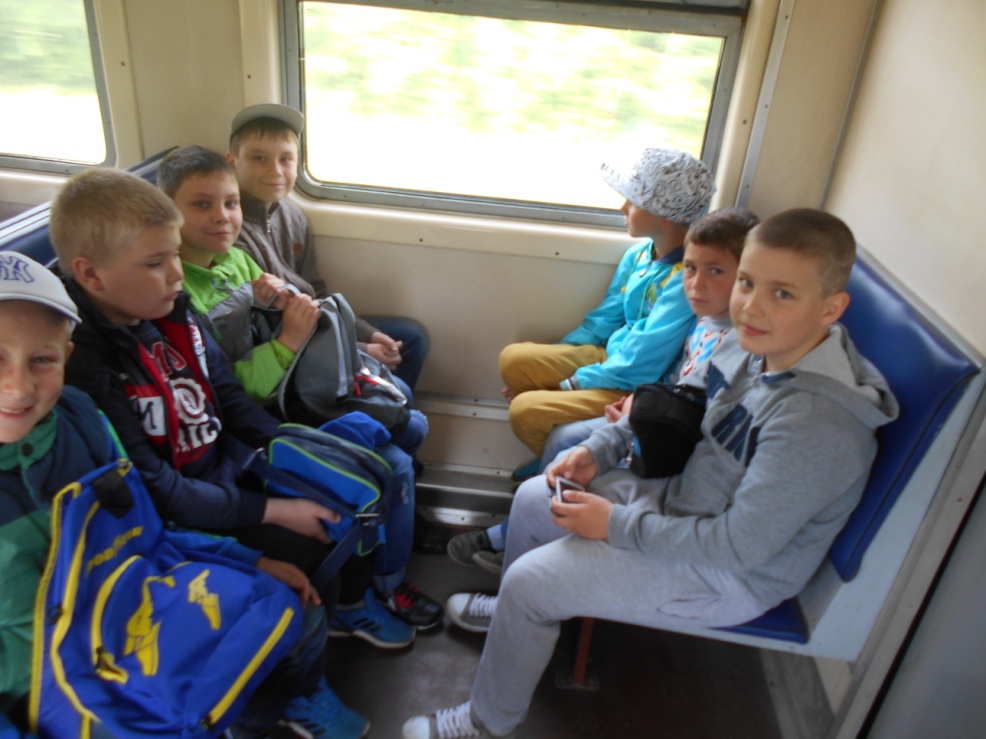 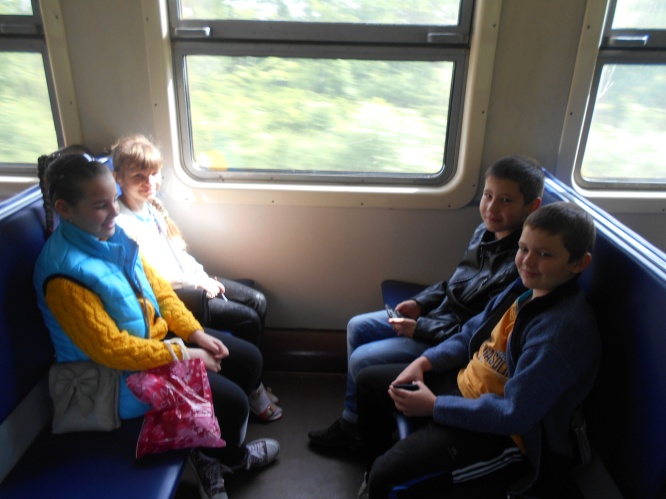 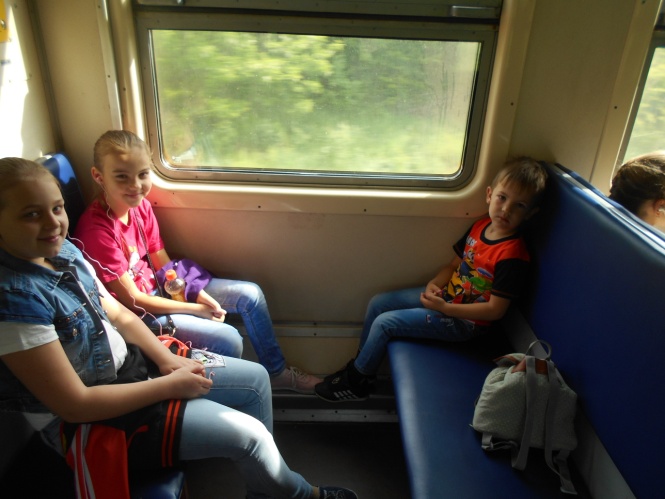 2.От вокзала автобусом доехали до кинотеатра «Дружба». Просмотрели мультфильм «Рок Дог».3. Затем мы посетили парк, детскую площадку..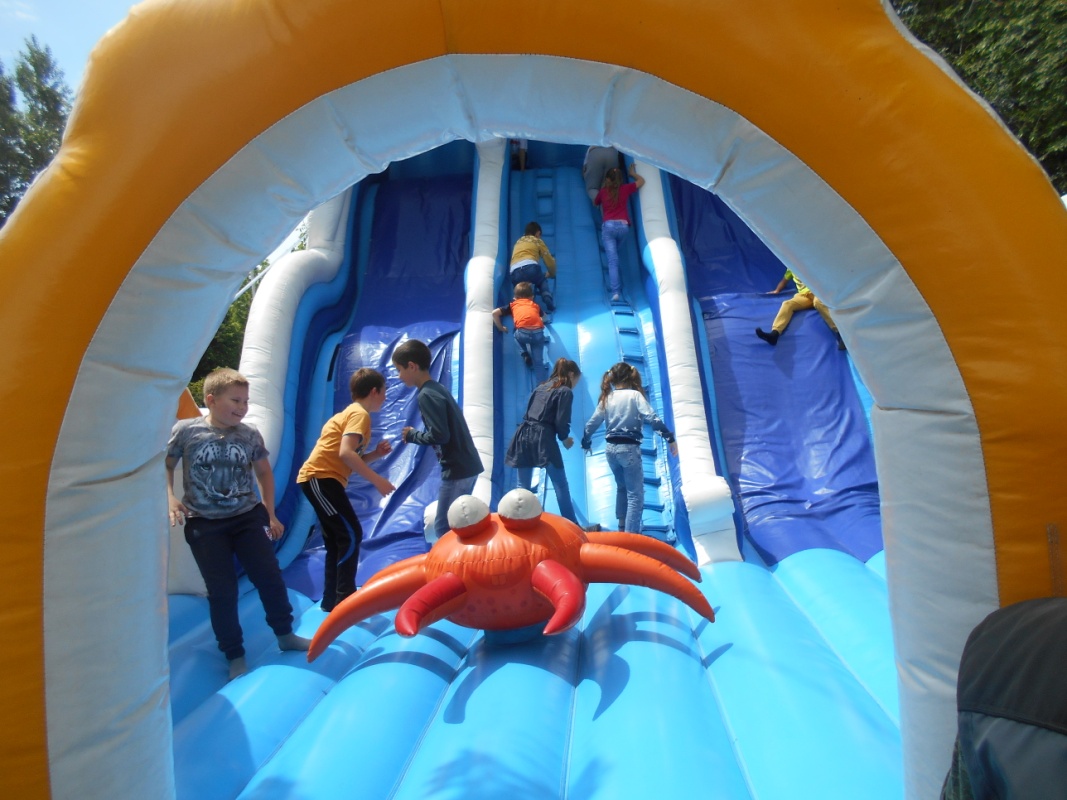 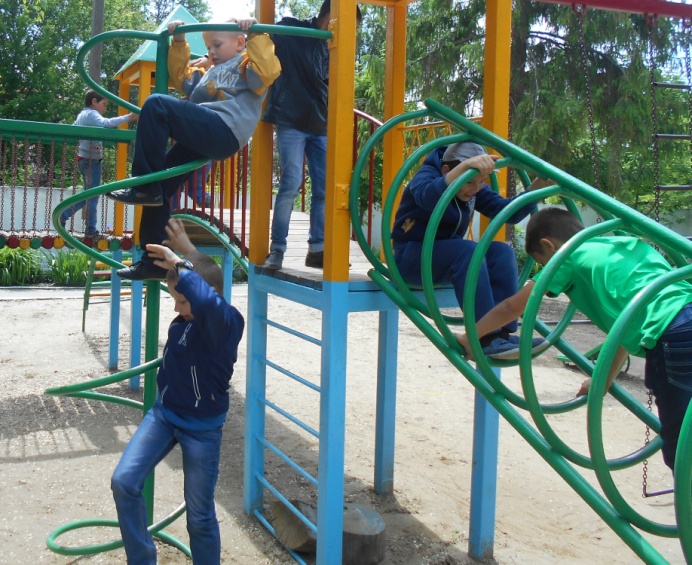 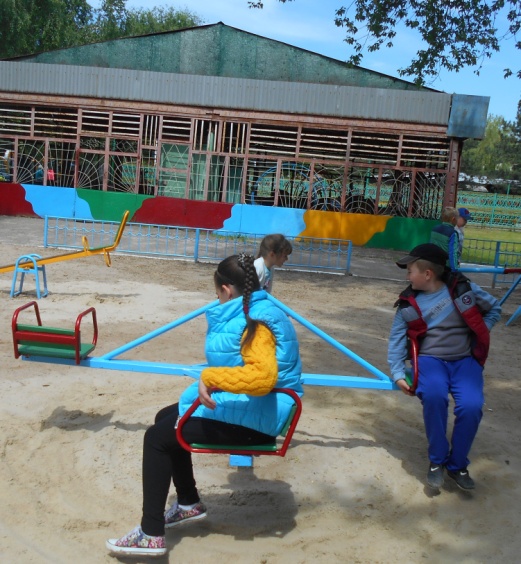 4.Позанимались на спортивных тренажёрах.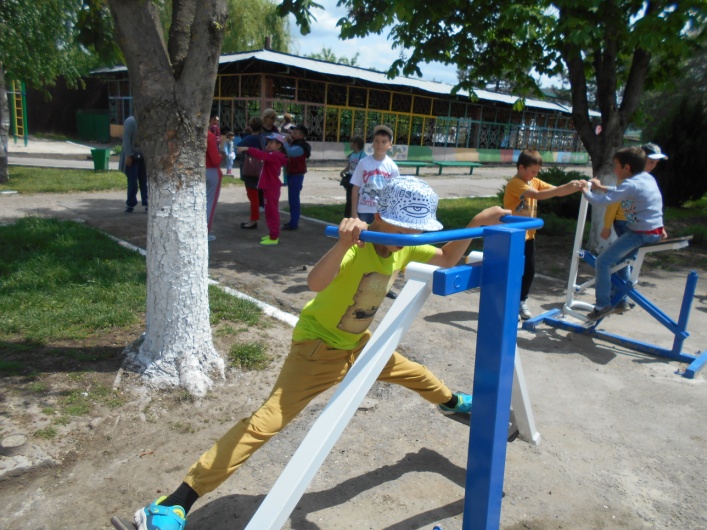 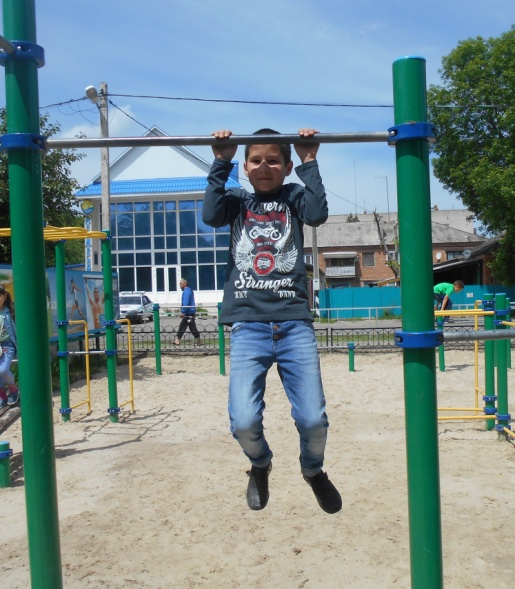 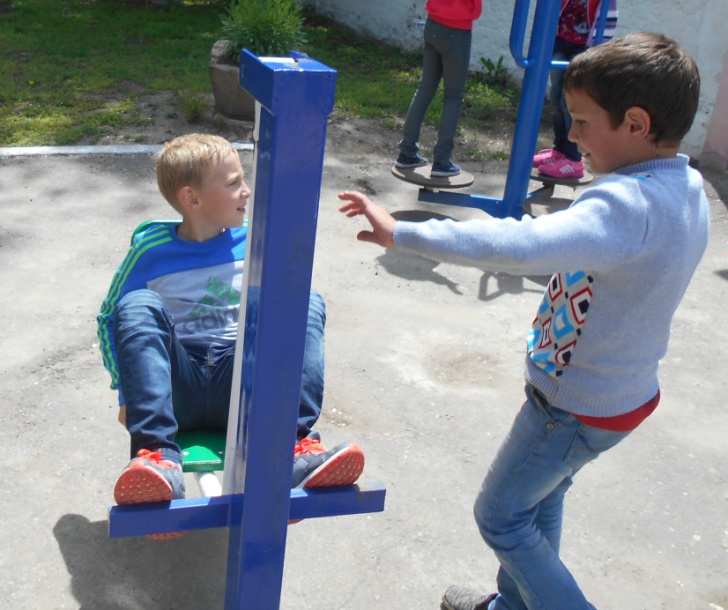 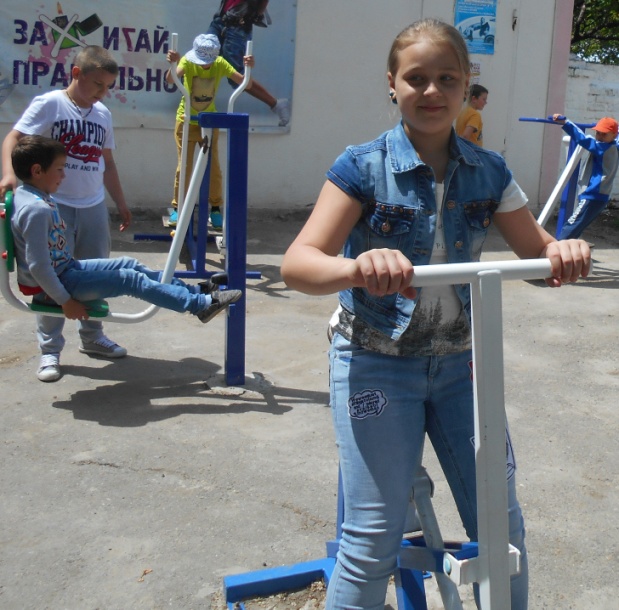 5. Затем  мы отправились в пиццерию «Томат-шпинат».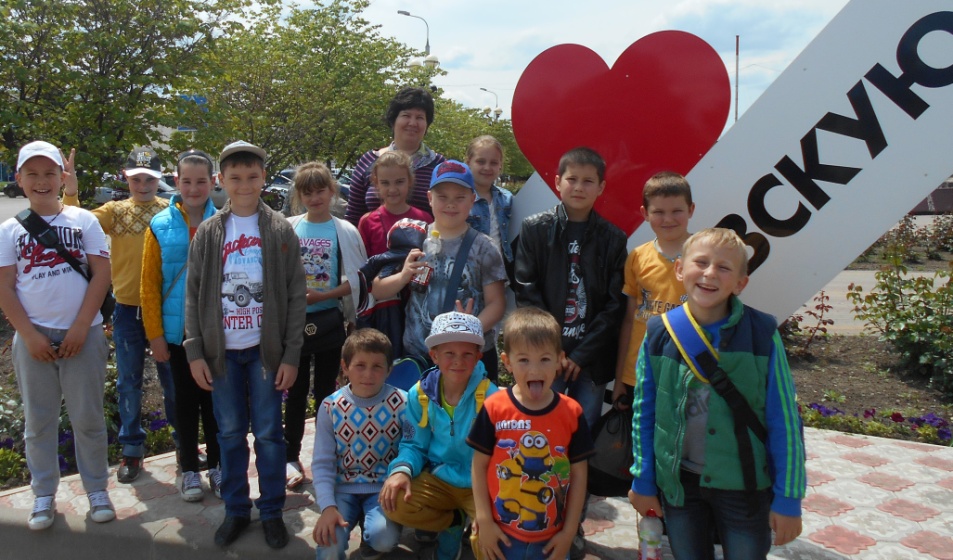 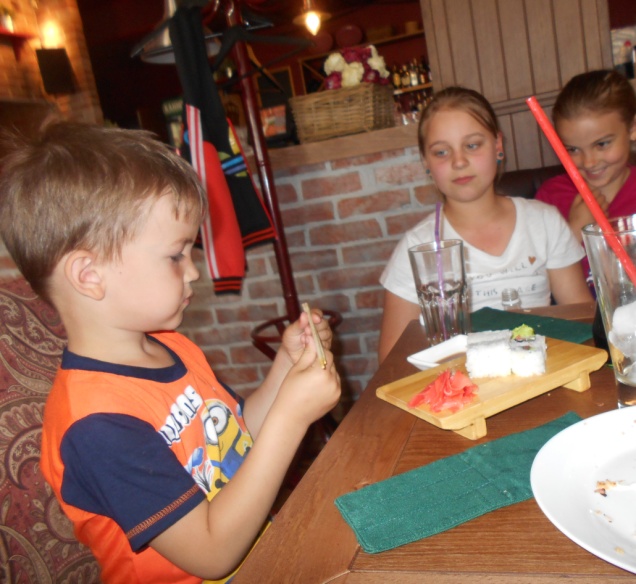 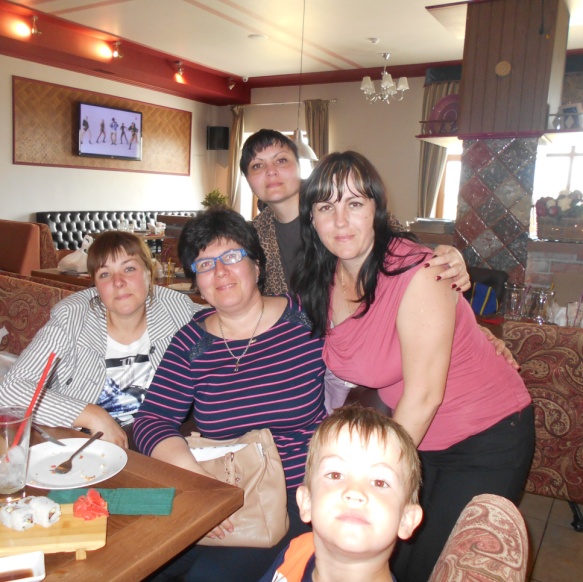 6.Наш маршрут лежал к ледовому дворцу «Снеговик», где мы посмотрели соревнования по фигурному катанию.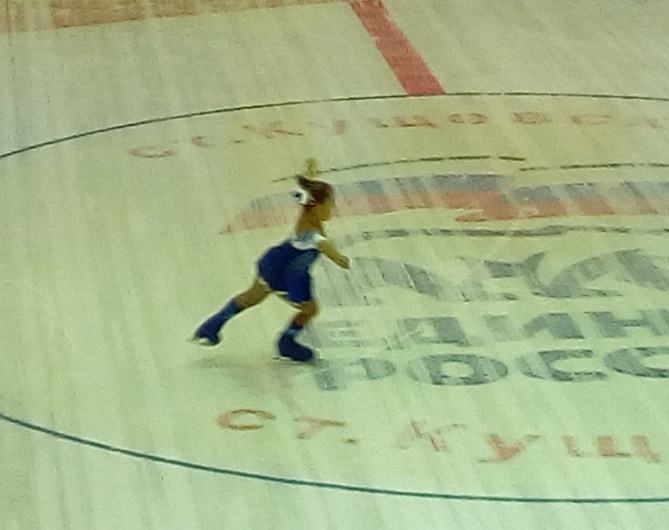 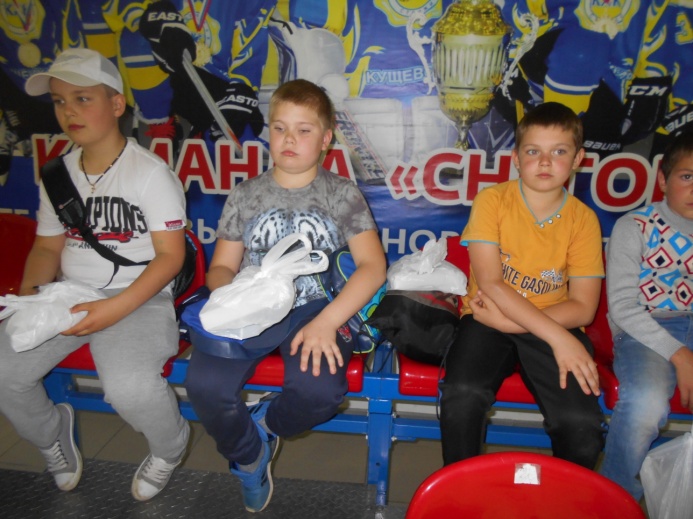 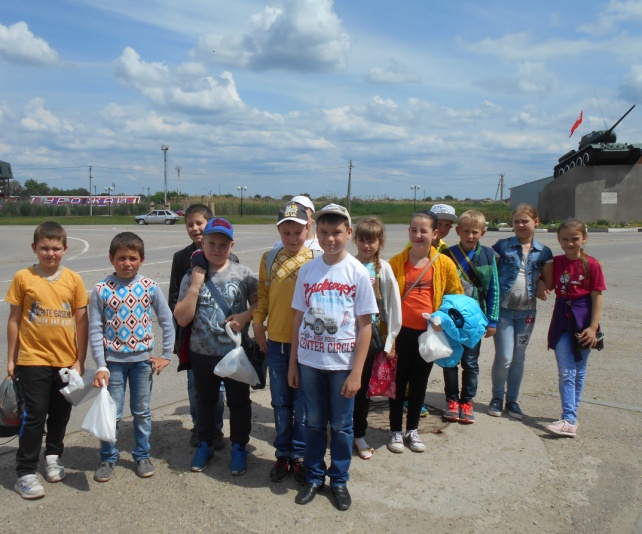  7.Конечный пункт - частный зоопарк. Владелец приюта для животных (зоопарка) в Кущёвке Евгений Кудинов и его дочь Виктория  рассказывали о своих животных, о том, как в их дом попали сотни животных и птиц, среди которых, в том числе, есть самые экзотические.
Кроме того, они рассказывали о зоокружке, который ведет Елена- супруга хозяина  и об организации экскурсий в частный зоопарк Кудиновых, когда школьники из близлежащих сел могут ознакомиться с жизнью птиц и зверей. Вход в зоопарк свободный. Зоопарк работает для посещений по субботам с 17 вечера.  Кроме медведей есть волк, еноты, дикобразы, разные птицы, грызуны, лисы... Короче деткам особенно младшего школьного возраста есть что показать. Да и хозяин молодец, старается облагораживает территорию. Желательно конечно ещё бы несколько лавочек поставить, а так в общем не плохо. Наши ребята заготовили корм для животных, а родители оказали посильную спонсорскую помощь. 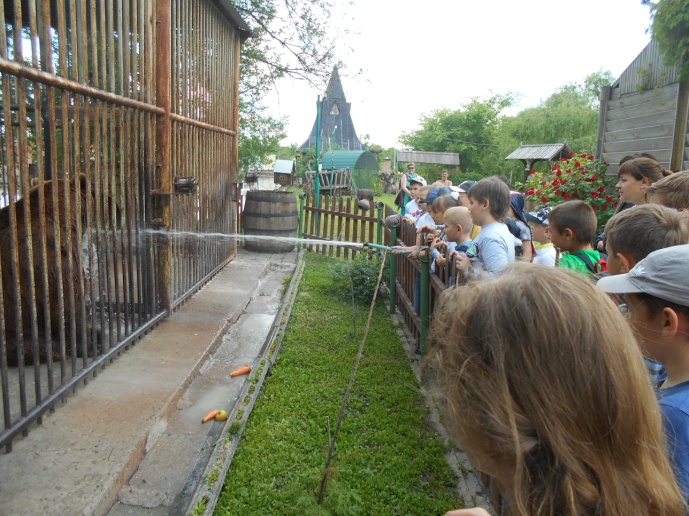 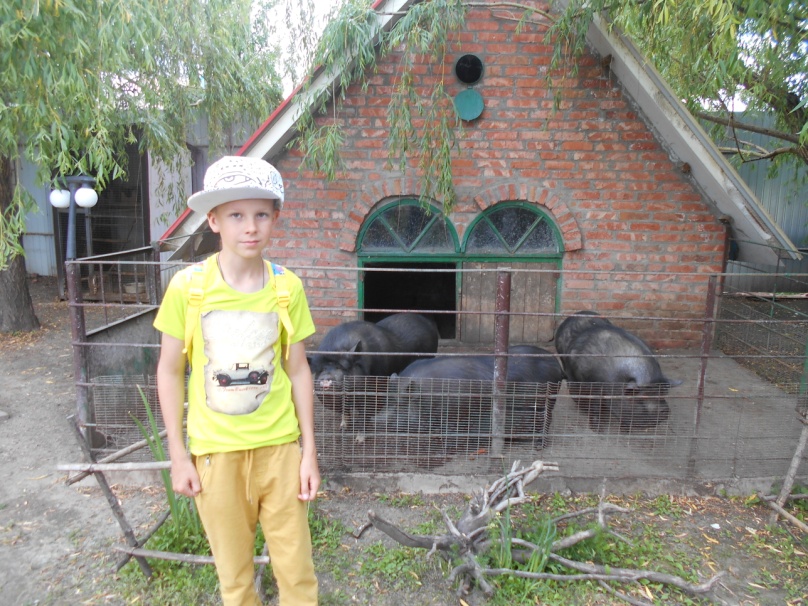 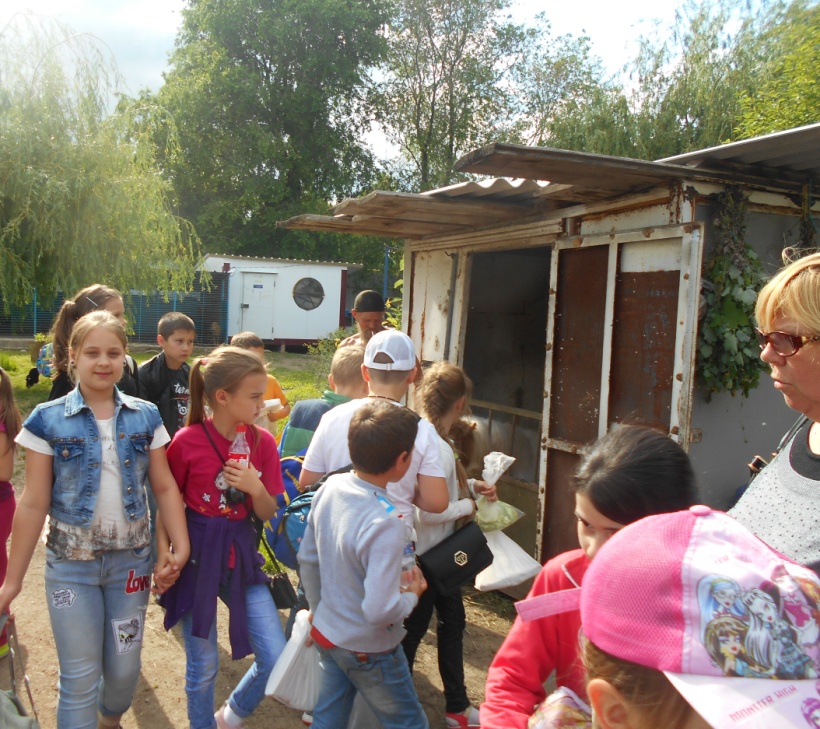 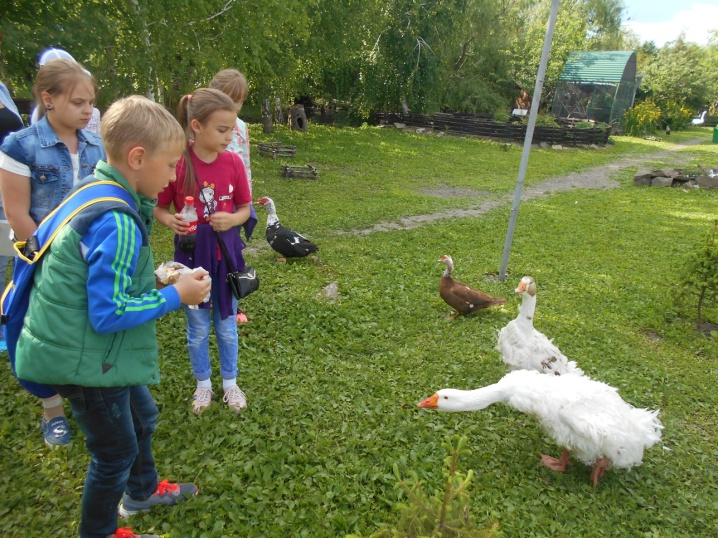 . 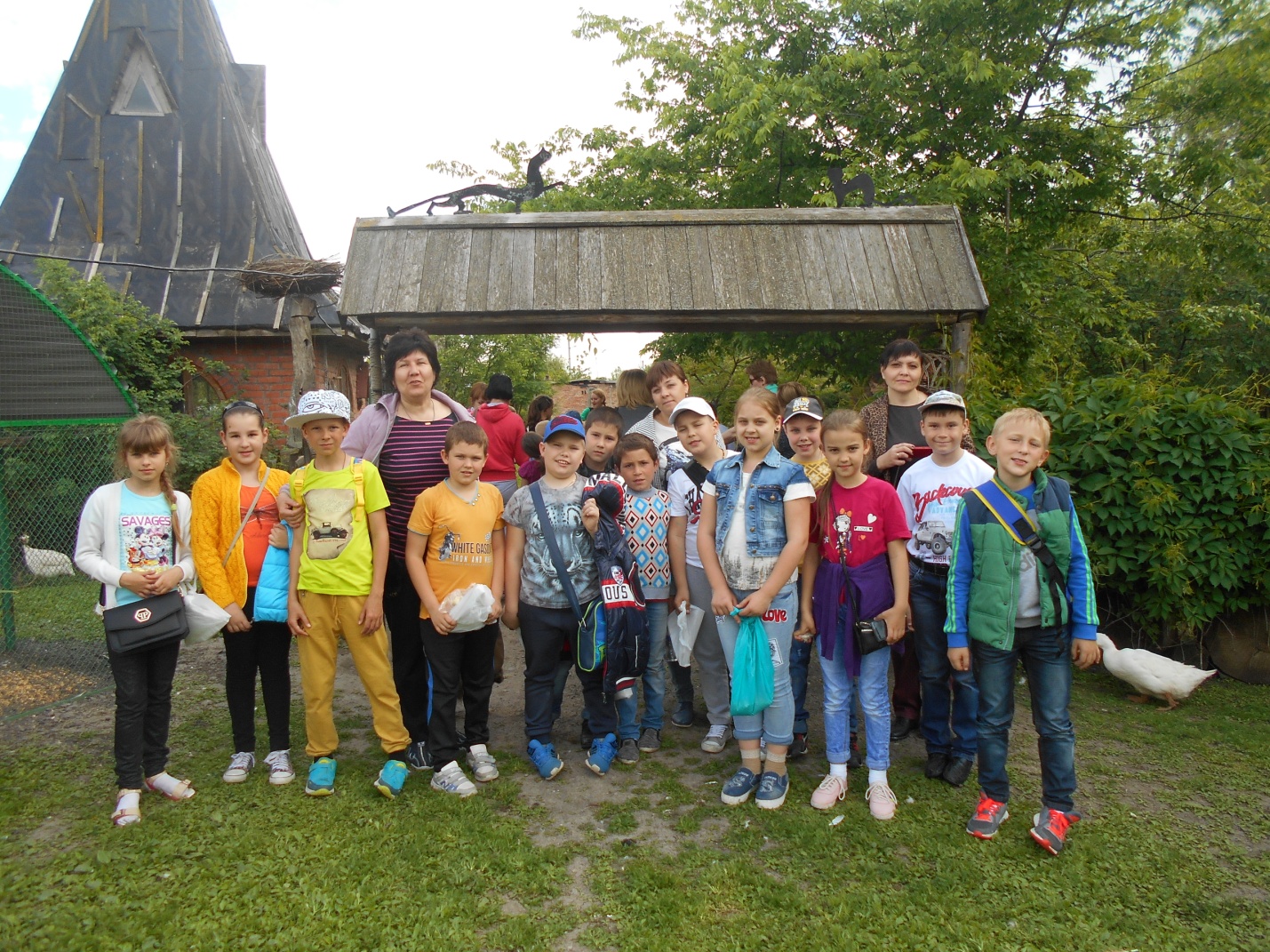 8.От зоопарка мы пошли пешком на вокзал. На электропоезде вернулись домой. За время экскурсии ребята стали дружнее, узнали много нового и интересного.    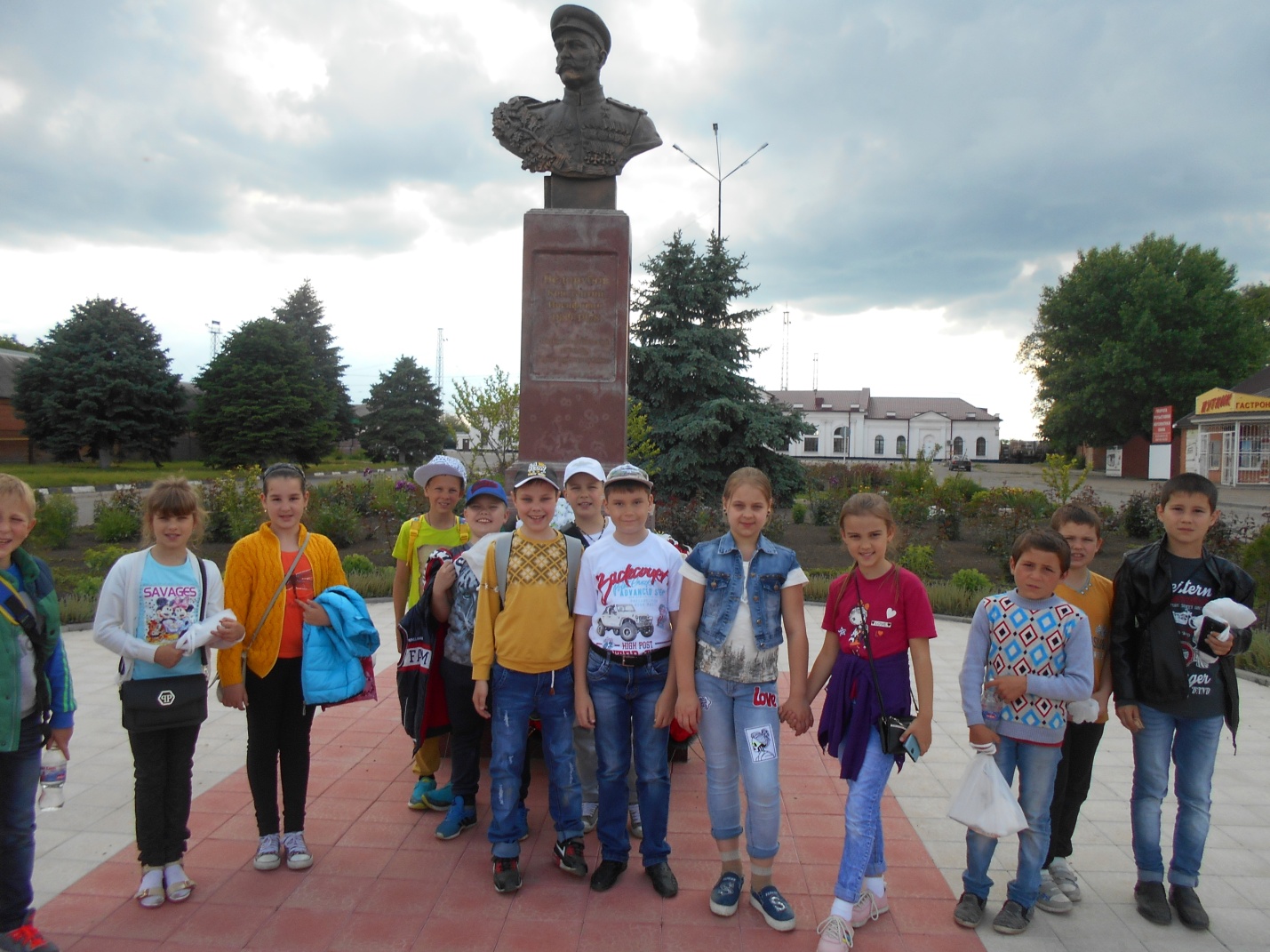 